EPREUVE 1 : LE CAS CONCRETEPREUVE 2 : questionnement compétences domaine Prévention*Le SST peut dire ce qu’il a compris de l’accident (répond à la question que s’est-il passé ?*Le formateur rappelle le scénario de l’accident  (il peut ajouter des éléments qui n’ont pas été donné au SST dans l’urgence)Un ouvrier qui était en train de scier une baguette de porte s'est fait bousculer par un autre collègue qui transportait une planche. En effet, son poste de travail est juste à côté de la zone piétonne. Résultat, la scie a ripé et il s'est entaillé l'avant-bras. Il saigne abondamment.                                                                  Académie de Dijon- MAC  / Formateurs SST – 09.2015CAS CONCRET N°Classe : NOMSéquenceSecourir une victime qui saigne abondammentSecourir une victime qui saigne abondammentSecourir une victime qui saigne abondammentGeste de secoursComprimer la plaieComprimer la plaieComprimer la plaieRésultat à atteindreArrêter le saignementArrêter le saignementArrêter le saignementScénarioUn menuisier de la menuiserie Sapin est en train de scier une baguette. Un collègue le bouscule. La scie ripe et il se coupe l'avant-bras. La scie et la baguette sont au solUn menuisier de la menuiserie Sapin est en train de scier une baguette. Un collègue le bouscule. La scie ripe et il se coupe l'avant-bras. La scie et la baguette sont au solUn menuisier de la menuiserie Sapin est en train de scier une baguette. Un collègue le bouscule. La scie ripe et il se coupe l'avant-bras. La scie et la baguette sont au solAnalyse du scénario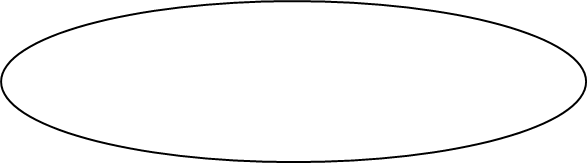 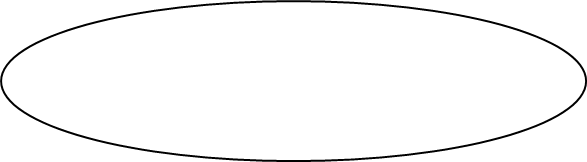 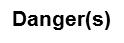 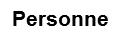 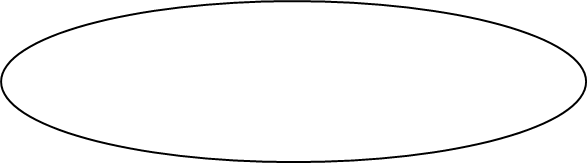 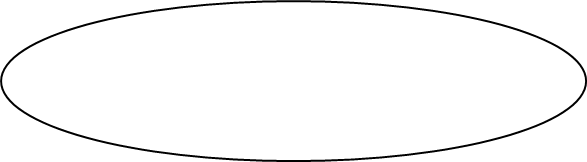 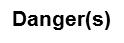 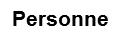 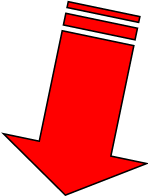 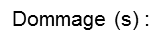 MatérialisationMatériel à prévoir :scietablebaguette de boislinge propresacs plastiques ou gants flaque de sang plaietéléphoneLieu :De l’accident :   Menuiserie Sapin, zone des clairions, Auxerre     Du téléphone :  bureau    Du DAE :     xxxActeurs :la victimele collègue qui le bousculeun témoinle SSTConsignesà la victime :                                               tu viens de te couper, tu tiens ton avant-bras  et tu criesà la victime :                                               tu viens de te couper, tu tiens ton avant-bras  et tu criesà la victime :                                               tu viens de te couper, tu tiens ton avant-bras  et tu criesConsignesaux témoins :                               répondez aux questions du SST, ne prenez aucune initiative et suivez les ordres du SST             celui qui passera l’alerte :  ira près de la porte et regardera la scène,                                                 il reviendra quand je lui ferai  signe  et dira                                                que la brûlure  doit être arrosée 10 minutes et                                               qu’un médecin arrive.aux témoins :                               répondez aux questions du SST, ne prenez aucune initiative et suivez les ordres du SST             celui qui passera l’alerte :  ira près de la porte et regardera la scène,                                                 il reviendra quand je lui ferai  signe  et dira                                                que la brûlure  doit être arrosée 10 minutes et                                               qu’un médecin arrive.aux témoins :                               répondez aux questions du SST, ne prenez aucune initiative et suivez les ordres du SST             celui qui passera l’alerte :  ira près de la porte et regardera la scène,                                                 il reviendra quand je lui ferai  signe  et dira                                                que la brûlure  doit être arrosée 10 minutes et                                               qu’un médecin arrive.CompétencesIndicateurs de réussite(en jaune : indicateurs obligatoires)AcquisCompétencesIndicateurs de réussite(en jaune : indicateurs obligatoires)X  ou 0C 2- Enonce  les dangers :scie, flaque de sang, sang sur le bras, baguetteC 2- Désigne les personnes exposées aux dangers :la victime, les témoins, le SSTC 2- Assure ou fait assurer la protectionC 2Ramasse la scie et la baguette et les pose en sécurité à l'écartC 2Isole la tâche de sangC 2Se protège les mains avec les sacs plastiquesC 3- ExamineC 3La plaie, vérifie qu'il n'y a pas de corps étrangerC 3- Enonce les actions qu’il va réaliser  pour portersecours  (pas obligatoire)comprimer la plaie et allonger la victimeC 5-Choisit la bonne action 	C 5Place un linge propre sur la plaie puis la comprimeC 5Aide la victime à s'allonger complètement en maintenant la compressionC 5C 4-Transmet le message d’alerte  En rouge  indicateurs  académiquesC 5-Surveille la victime et agit en conséquences  C 5COUVRIR (ou protéger des intempéries)           C 5RASSURERC 5SURVEILLER (le résultat du geste et l’évolution de l’état de la victime)CompétencesIndicateurs de réussite(en jaune : indicateurs obligatoires)AcquisCompétencesIndicateurs de réussite(en jaune : indicateurs obligatoires)X  ou 0C 6-Complète le PAD (projeté au tableau)  - De quelle atteinte à la santé s’agit-il ?   AT(pas obligatoire on peut supprimer)C 7- Indique au moins un moyen de prévention 	éloigner le poste de travail de la zone piétonnemettre une barrière pour protéger le poste de travail- Explique comment cette solution aurait  pu éviter l’AT  on aurait évité la collision entre les 2 ouvriersC 8C 6-Indique qui  il pourrait informer de la situationdangereuse (acteur, document)le patron, le CHSCT ou le délégué du personnelC 1-indique les limites de son intervention oucite un code de référenceCite le code de lois  qui oblige  l’employeur à avoir des SSt  dans son entreprise Code du travailOuQuand se termine l'action du SST lorsqu'il intervient sur une situation d'accident ? Quand les secours prennent le relais